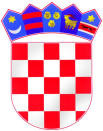 REPUBLIKA HRVATSKAŽUPANIJA OSJEČKO-BARANJSKAOSNOVNA ŠKOLA JOSIPA JURJA STROSSMAYERAKARDINALA ALOJZIJA STEPINCA bbĐURĐENOVACKLASA:007-04/22-02/02URBROJ:2149-8-22-09Đurđenovac, 21.07.2022.										ZAPISNIK S 19. ELEKTRONSKE SJEDNICEŠKOLSKOG ODBORAodržane 21.07.2022.ZAPISNIK s 19.elektronske sjednice Školskog odbora održane u četvrtak, 21.07.2022.Vrijeme: od 09:00 do 24:00 sata.         Na e-mail adrese članova Školskog odbora dostavljen je poziv i kratko obrazloženje za ovu 19. elektronsku sjednicu Školskog odbora, uz dokumente potrebne za donošenje odluka i zaključaka  iz nadležnosti Školskog odbora.Od  sedam (7) članova Školskog odbora, u radu ove sjednice sudjelovalo je šest (6) članova Školskog odbora, koji su prihvatili  dnevni red, savjete i sugestije da se održi elektronska sjednica sa sljedećim:DNEVNIM  REDOMRazmatranje Zapisnika s 18.elektronske sjednice Školskog odbora i usvajanje istog,Usvajanje:Prijedloga polugodišnjeg Financijskog izvješća za razdoblje  01.01.2022.-30.06.2022. i donošenje Odluke o navedenom,Bilješki uz polugodišnje Financijsko izvješće za razdoblje 01.01.2022.-30.06.2022. i donošenje Odluke o navedenom,Usvajanje izvršenja Proračuna za razdoblje 01.01.2022.-30.06.2022.( prihodi i rashodi)  i donošenje Odluke o navedenom.Šest (6) članova Školskog odbora, kako slijedi: Dragica Purgar, predsjednica Školskog odbora,  Ana Peršić, zamjenica predsjednice Školskog odbora, Ranka Kezerle, članica Školskog odbora,Krešimir Abičić, član Školskog odbora,Oliver Abičić, član Školskog odbora,Tomislav Abičić, član Školskog odbora, sudjelovalo je u radu ove elektronske sjednice, te su jednoglasno prihvatili dnevni red i poslali su svoj e-mail odgovor. Goran Knežević, član Školskog odbora, nije sudjelovao u radu ove elektronske sjednice.Tijek rada:Točka 1.Nitko od članova Školskog odbora, koji su sudjelovali u ovoj elektronskoj sjednici, nije imao nikakvih primjedbi na Zapisnik s 18.elektronske sjednice Školskog odbora, te se slijedom toga, isti jednoglasno usvaja sa šest (6) glasova ZA.Zaključak: Usvojen Zapisnik sa 18.elektronske sjednice Školskog odbora.Točka  2.Nitko od članova Školskog odbora koji su sudjelovali u ovoj elektronskoj sjednici, nije imao nikakvih primjedbi niti pitanja u pogledu ove točke dnevnog reda, te su poslali svoje pozitivno očitovanje.Slijedom navedenog, jednoglasno se, sa šest (6) glasova ZA, donosi:-Odluka o usvajanju Prijedloga polugodišnjeg Financijskog izvješća za razdoblje  01.01.2022.-30.06.2022. i donošenju polugodišnjeg Financijskog izvješća za razdoblje  01.01.2022.-30.06.2022.-Odluka o usvajanju Bilješki uz polugodišnje Financijsko izvješće za razdoblje 01.01.2022.-30.06.2022. . Točka  3.Nitko od članova Školskog odbora koji su sudjelovali u ovoj elektronskoj sjednici, nije imao nikakvih primjedbi niti pitanja u pogledu ove točke dnevnog reda, te su poslali svoje pozitivno očitovanje.Slijedom navedenog, jednoglasno se, sa šest (6) glasova ZA, donosi:-Odluka o usvajanju izvršenja Proračuna za razdoblje 01.01.2022.-30.06.2022.( prihodi i rashodi).Elektronska sjednica završena je u 24:00 sata.U privitku su e-mail odgovori članova Školskog odbora.Zapisničar:		                                                                           Ana PeršićZamjenica predsjednice Školskog odboraPredsjednica Školskog odbora:				Dragica Purgar